Муниципальное казенное общеобразовательное учреждение«Чилгирская средняя общеобразовательная школа»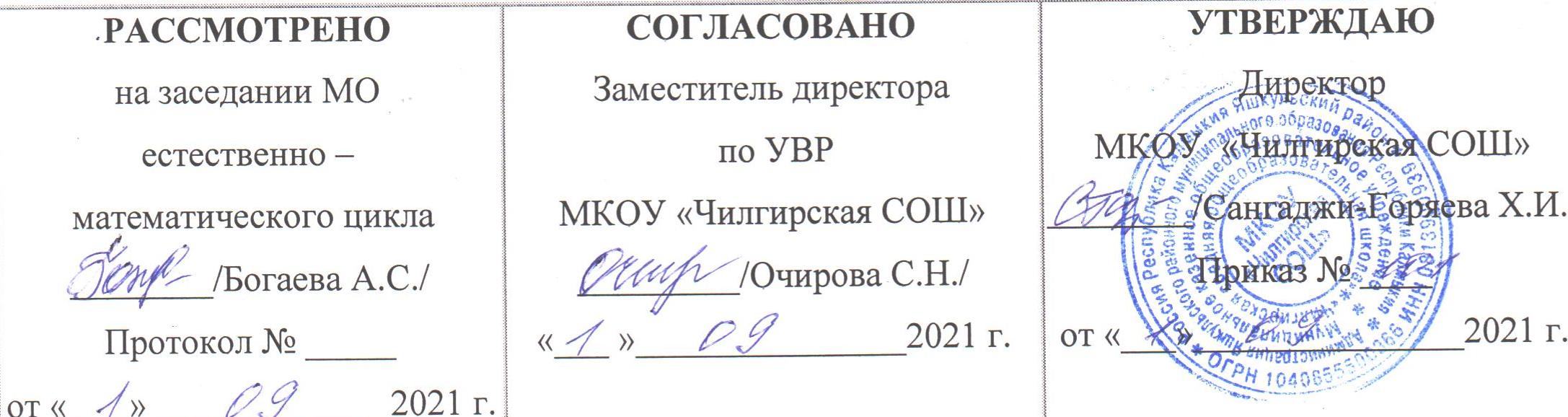 РАБОЧАЯ ПРОГРАММА по предмету (курсу)«Информатика и ИКТ»для 8 класса  на 2021 – 2022 учебный годСоставитель: учитель информатики            Богаева Алена СергеевнаПояснительная запискаНастоящая рабочая программа базового курса «Информатика и ИКТ» для 8 класса II ступени обучения средней общеобразовательной школы составлена на основе федерального компонента государственного образовательного стандарта базового уровня общего образования, утверждённого приказом МО РФ № 1312 от 09.03.2004 года, примерной программы (основного) общего образования по информатике и информационным технологиям (письмо Департамента государственной политики в образовании МОиН РФ от 07.07.2005г. № 03-1263), «Временных требований к минимуму содержания основного общего образования» (приказ МО РФ от 19.05.98. № 1236) и авторской программы по информатике и ИКТ для 8–9 классов Л.Л. Босовой (http://metodist.lbz.ru).                         Место предмета в базисном учебном планеСогласно федеральному базисному учебному плану на изучение информатики в 8 классе отводится 34 часа из расчета 1 час в неделю. Тематическое и поурочное планирование составлены в соответствии с учебником «Информатика и ИКТ» для 8 класса, Л.Л.Босова, 2018 год.Цели и задачи курса Изучение информатики и информационных технологий в основной школе направлено на достижение следующих целей: формирование основ научного мировоззрения в процессе систематизации, теоретического осмысления и обобщения имеющихся и получения новых знаний, умений и способов деятельности в области информатики и информационных и коммуникационных технологий (ИКТ); совершенствование общеучебных и общекультурных навыков работы с информацией, навыков информационного моделирования, исследовательской деятельности и т.д.; развитие навыков самостоятельной учебной деятельности школьников; воспитание ответственного и избирательного отношения к информации с учётом правовых и этических аспектов её распространения, стремления к созидательной деятельности и к продолжению образования с применением средств ИКТ. Задачи: овладение умениями работать с различными видами информации с помощью компьютера и других средств информационных и коммуникационных технологий (ИКТ), организовывать собственную информационную деятельность и планировать ее результаты; развитие познавательных интересов, интеллектуальных и творческих способностей средствами ИКТ; воспитание ответственного отношения к информации с учетом правовых и этических аспектов ее распространения; избирательного отношения к полученной информации; выработка навыков применения средств ИКТ в повседневной жизни, при выполнении индивидуальных и коллективных проектов, в учебной деятельности, дальнейшем освоении профессий, востребованных на рынке труда.    Планируемые результаты освоения обучающимися основной образовательной программы основного общего образования уточняют и конкретизируют общее понимание личностных, метапредметных и предметных результатов как с позиции организации их достижения в образовательном процессе, так и с позиции оценки достижения этих результатов:•	об информации как одном из основных понятий современной науки, об информационных процессах и их роли в современном мире; о принципах кодирования информации;•	о моделировании как методе научного познания; о компьютерных моделях и  их использовании для исследования объектов окружающего мира;•	об алгоритмах обработки информации, их свойствах, основных алгоритмических конструкциях; о способах разработки и программной реализации алгоритмов;•	о программном принципе работы компьютера – универсального устройства обработки информации; о направлениях развития компьютерной техники;•	о принципах организации файловой системы, основных возможностях графического интерфейса и правилах организации индивидуального информационного пространства;•	о назначении и функциях программного обеспечения компьютера; об основных средствах и методах обработки числовой, текстовой, графической и мультимедийной информации; о  технологиях обработки информационных массивов с использованием электронной таблицы или базы данных;•	о компьютерных сетях распространения и обмена информацией, об использовании информационных ресурсов общества с соблюдением соответствующих правовых и этических норм;•	о требованиях техники безопасности, гигиены, эргономики и ресурсосбережения при работе со средствами информационных и коммуникационных технологий.Учащиеся будут уметь:приводить примеры информационных процессов, источников и приемников информации;кодировать и декодировать информацию при известных правилах кодирования;переводить единицы измерения количества информации; оценивать количественные  параметры информационных объектов и процессов: объем памяти, необходимый для хранения информации; скорость передачи информации;записывать и преобразовывать логические выражения с операциями И, ИЛИ, НЕ; определять значение логического выражения;проводить компьютерные эксперименты с использованием готовых моделей;формально исполнять алгоритмы для конкретного исполнителя с фиксированным набором команд, обрабатывающие цепочки символов или списки, записанные на естественном и алгоритмическом языках;формально исполнять алгоритмы, описанные с использованием конструкций  ветвления (условные операторы) и повторения (циклы), вспомогательных алгоритмов, простых и табличных величин;использовать стандартные алгоритмические конструкции для построения алгоритмов для формальных исполнителей;составлять линейные алгоритмы управления исполнителями и записывать их на выбранном алгоритмическом языке (языке программирования);создавать алгоритмы для решения несложных задач, используя конструкции ветвления (в том числе с логическими связками при задании условий) и повторения, вспомогательные алгоритмы и простые величины.Содержание учебного курса информатики и ИКТ для 8 классаМатематические основы информатики (12 ч)Общие сведения о системах счисления. Понятие о непозиционных и позиционных системах счисления. Знакомство с двоичной, восьмеричной и шестнадцатеричной системами счисления, запись в них целых десятичных чисел от 0 до 1024. Перевод небольших целых чисел из двоичной системы счисления в десятичную. Двоичная арифметика.Компьютерное представление целых чисел. Представление вещественных чисел.Высказывания. Логические операции. Логические выражения. Построение таблиц истинности для логических выражений. Свойства логических операций. Решение логических задач.  Логические элементы.Аналитическая деятельность:анализировать любую позиционную систему как знаковую систему;определять диапазон целых чисел в  n-разрядном представлении;анализировать логическую структуру высказываний;анализировать простейшие электронные схемы.Практическая деятельность:переводить небольшие (от 0 до 1024) целые числа из десятичной системы счисления в двоичную, восьмеричную, шестнадцатеричную и обратно;выполнять операции сложения и умножения над небольшими двоичными числами;строить таблицы истинности для логических выражений;вычислять истинностное значение логического выражения.Основы алгоритмизации (12 ч)Понятие исполнителя. Неформальные и формальные исполнители. Учебные исполнители (Робот, Чертёжник, Черепаха, Кузнечик, Водолей, Удвоитель и др.) как примеры формальных исполнителей. Их назначение, среда, режим работы, система команд.Понятие алгоритма как формального описания последовательности действий исполнителя при заданных начальных данных. Свойства алгоритмов. Способы записи алгоритмов.Алгоритмический язык – формальный язык для записи алгоритмов. Программа – запись алгоритма на алгоритмическом языке. Непосредственное и программное управление исполнителем. Линейные программы. Алгоритмические конструкции, связанные с проверкой условий: ветвление и повторение. Разработка алгоритмов: разбиение задачи на подзадачи, понятие вспомогательного алгоритма.Понятие простой величины. Типы величин: целые, вещественные, символьные, строковые, логические. Переменные и константы. Знакомство с табличными величинами (массивами). Алгоритм работы с величинами – план целенаправленных действий по проведению вычислений при заданных начальных  данных с использованием промежуточных результатов. Управление, управляющая и управляемая системы, прямая и обратная связь. Управление в живой природе, обществе и технике.Аналитическая деятельность:приводить примеры формальных и неформальных исполнителей;придумывать задачи по управлению учебными исполнителями;выделять примеры ситуаций, которые могут быть описаны с помощью линейных алгоритмов, алгоритмов с ветвлениями и циклами;определять по блок-схеме, для решения какой задачи предназначен данный алгоритм;анализировать изменение значений величин при пошаговом выполнении алгоритма;определять по выбранному методу решения задачи, какие алгоритмические конструкции могут войти в алгоритм;осуществлять разбиение исходной задачи на подзадачи;сравнивать различные алгоритмы решения одной задачи.Практическая деятельность:исполнять готовые алгоритмы для конкретных исходных данных;преобразовывать запись алгоритма с одной формы в другую;строить цепочки команд, дающих нужный результат при конкретных исходных данных для исполнителя арифметических действий;строить цепочки команд, дающих нужный результат при конкретных исходных данных для исполнителя, преобразующего строки символов;составлять линейные алгоритмы по управлению учебным исполнителем;составлять алгоритмы с ветвлениями по управлению учебным исполнителем;составлять циклические алгоритмы по управлению учебным исполнителем;строить арифметические, строковые, логические выражения и вычислять их значения; строить алгоритм (различные алгоритмы) решения задачи с использованием основных алгоритмических конструкций и подпрограмм.Начала программирования  на языке Паскаль (16 ч)Язык программирования. Основные правила одного из процедурных языков программирования (Паскаль, школьный алгоритмический язык и др.): правила представления данных; правила записи основных операторов (ввод, вывод, присваивание, ветвление, цикл) и вызова вспомогательных алгоритмов; правила записи программы. Этапы решения задачи на компьютере: моделирование – разработка алгоритма – кодирование – отладка – тестирование. Решение задач по разработке и выполнению программ в выбранной среде программирования. Аналитическая деятельность:анализировать готовые программы;определять по программе, для решения какой задачи она предназначена;выделять этапы решения задачи на компьютере.Практическая деятельность:программировать линейные алгоритмы, предполагающие вычисление арифметических, строковых и логических выражений;разрабатывать программы, содержащие оператор/операторы ветвления (решение линейного неравенства, решение квадратного уравнения и пр.), в том числе с использованием логических операций;разрабатывать программы, содержащие оператор (операторы) цикла;разрабатывать программы, содержащие подпрограмму;разрабатывать программы для обработки одномерного массива:нахождение минимального (максимального) значения в данном массиве;подсчёт количества элементов массива, удовлетворяющих некоторому условию; нахождение суммы всех элементов массива;сортировка элементов массива  и пр.Учебно – методическое обеспечениеКАЛЕНДАРНО - ТЕМАТИЧЕСКОЕ ПЛАНИРОВАНИЕКлассУчебники (автор, год издания, издательство)Методические материалыМатериалы для контроля8Л.Л. Босова Информатика и ИКТ. Учебник для 8 класса. – М.: Бином, 2016Л.Л. Босова Преподавание курса «Информатика и ИКТ» в основной и старшей школе. Методическое пособие для учителей + CDhttp://metodist.lbz.ru /authors/informatika/3/ppt8kl.php8Л.Л. Босова Информатика и ИКТ. Учебник для 8 класса. – М.: Бином, 2016Шелепаева А.Х. Информатика и информационные технологии. Примерное поурочное планирование с применением интерактивных средств. – М.: ВАКО, 2018http://metodist.lbz.ru /authors/informatika/3/ppt8kl.php№ Тема урокаТема урокаКол-во часов1Цели изучения курса информатики и ИКТ. Техника безопасности и организация рабочего места.Цели изучения курса информатики и ИКТ. Техника безопасности и организация рабочего места.12Общие сведения о системах счисления.Двоичная система счисления.Общие сведения о системах счисления.Двоичная система счисления.13Система счисления. Позиционная система счисления.Система счисления. Позиционная система счисления.14Восьмеричная и шестнадцатеричные системы счисления. Восьмеричная и шестнадцатеричные системы счисления. 15Правило перевода целых десятичных чисел в систему счисления с основанием q.Правило перевода целых десятичных чисел в систему счисления с основанием q.16Представление целых чиселПредставление целых чисел17Представление вещественных чисел.Представление вещественных чисел.18Высказывание. Логические операции.Высказывание. Логические операции.19Контрольная работа №1 «Построение отрицания к простым высказываниям»Контрольная работа №1 «Построение отрицания к простым высказываниям»110Свойства логических операций.Свойства логических операций.111Решение логических задач.Решение логических задач.112Логические элементы.Логические элементы.113Обобщение и систематизация основных понятий темы «Математические основы информатики». Контрольная работа №2Обобщение и систематизация основных понятий темы «Математические основы информатики». Контрольная работа №2114Алгоритмы и исполнители.Алгоритмы и исполнители.115Способы записи алгоритмов.Способы записи алгоритмов.116Объекты алгоритмовОбъекты алгоритмов117Алгоритмическая конструкция следованиеАлгоритмическая конструкция следование118Алгоритмическая конструкция ветвление.Алгоритмическая конструкция ветвление.119Алгоритмическая конструкция повторениеАлгоритмическая конструкция повторение120Цикл с заданным условием окончания работыЦикл с заданным условием окончания работы121Цикл с заданным числом повторенийЦикл с заданным числом повторений122Контрольная  работа №3 по теме «Основы алгоритмизации»Контрольная  работа №3 по теме «Основы алгоритмизации»123Общие сведения о языке программирования ПаскальОбщие сведения о языке программирования Паскаль124Программирование как этап решения задачи на компьютереПрограммирование как этап решения задачи на компьютере125Программирование линейных алгоритмовПрограммирование линейных алгоритмов126Программирование разветвляющихся алгоритмовПрограммирование разветвляющихся алгоритмов127Программирование циклов с заданным условиемПрограммирование циклов с заданным условием128Программирование циклов с заданным окончанием работыПрограммирование циклов с заданным окончанием работы129Программирование циклов с заданным числом повторенийПрограммирование циклов с заданным числом повторений130Программирование циклов с заданным числом повторенийПрограммирование циклов с заданным числом повторений131Решение задач с использованием цикловРешение задач с использованием циклов132Составление программ с использованием различных видов алгоритмических структур. Составление программ с использованием различных видов алгоритмических структур. 133Контрольная  работа №4Контрольная  работа №4134Программирование циклов с заданным числом повторенийПрограммирование циклов с заданным числом повторений14 четверть